 31 Day Challenge©     A JOURNEY TO SPIRITUAL TRANSFORMATION     - By Pastor Greg HookerPeople spend billions of dollars each year attempting to improve the appearance of their physical bodies. From diet fades, cosmetic surgery, liposuction, chemical injections and exercise equipment, people endeavor to find that ‘magical formula’ that will help them lose weight, slim down and give them bragging rights among their friends and peers. Even though God wants us to maintain our physical bodies in good shape (after all, we are the temple of the Holy Spirit) the Lord is less concerned about the ‘outward’ person and far more concerned about the ‘inward’, or the condition of the spiritual person. With that in mind, let me ask you a pointed question? If there was something within your grasp that would guarantee you unspeakable joy, peace and contentment, regardless of what you are going through; would you be willing to reach out and take hold of it, or at least give it a try? How much do you want to enjoy your life and have a profound sense of freedom to face uncertainty with peace and confidence?Would you be willing to give up your automobile, house, job, or most prized possession? How about your health, wealth, or fame? What would you forfeit to ensure unparalleled joy, peace and contentment?My friends, today is your day because I’m the bearer of some great news – the fact is; you don’t have to give up any of these things! There is a way to experience this amazing, abundant and victorious life absolutely unrestricted from the cares of this world. Have I seized your attention yet? Are you ready for the ‘secret’ that could possibly be the start of a new and exciting life? Okay, brace yourself; here’s the secret: You can possess unlimited joy, infinite peace and immeasurable contentment through implementing one simple concept – a viable, consistent, daily relationship with God the Father. Sounds simple doesn’t it? Listen carefully to the words of our Savior, “I [Jesus] am come that they might have life, and that they might have it more abundantly” (John 10:10).My friend, Jesus doesn’t want you to live just an ‘ordinary’ life; He wants you to live “abundantly” through an unswerving relationship with Him – a rapport that can and will transform your life if you will only determine to take the time to establish it! In about one hour a day, your life could be forever transformed into something beautiful and awesome!If you are a Christian living apart from joy, peace and contentment; your relationship with the Lord has become stale, stagnated, or possibly hasn’t even started. Furthermore, you are out of the will of God (ouch – that smarts!), but it is a cold, hard-to-swallow fact! Why, you may ask? Because it is the desire, no, ‘commandment’ of our Heavenly Father for all of His children to live an abundant, victorious life through His Son, Jesus Christ, even in the midst of raging storms. You mean I can live an abundant life while I’m going through a death in my family? How can I live victorious when I lost my job and my house is in jeopardy of foreclosure? My spouse left me for someone else and you are telling me I can still live abundant? My friend, God’s precious Son was sacrificed in order that you could enjoy freedom, victory and an abundant life right now, regardless of the circumstances. Notice these passages of Scripture:“But thanks be to God, which giveth us the victory [not defeat] through our Lord Jesus Christ” (1 Corinthians 15:57).“For whatsoever is born of God overcometh the world: and this is the victory that overcometh the world, even our faith” (1 John 5:4).Did you get the implication of those verses? God is basically telling us, that if we have been born into His family through faith in His Son, we have the ability to live in victory – victory over the predicaments of the world, the physical suffering of the flesh, the poisons of sin, the plights of death, the pains of misfortune and the partings of loved ones.Although God has declared this incredible victory for each of His children, there are many who do not enjoy it simply because they refuse to claim and appropriate it. They go about their daily lives running to and fro with no purpose, no focus and no sense of satisfaction. Every day is filled with complaining and defeat when they could be enjoying a wondrously abundant life, even though the raging storms threaten to capsize and drown them in a sea of uncertainty. Remember, Jesus Christ is the Master of all storms, both small and great! If He calls you to go through it, He will provide a way to accomplish it! Even when He calls you to walk through the Valley of the Shadow of Death, He will walk side-by-side with you! Should He beckon you to step out on the raging seas from the confines and safety of the boat, He will take your hand and keep you safe from the crashing waves.It has been my experience over the years, that the majority of people claiming the name of Christ are unhappy, depressed, and dreads each day of their existence – how sad and pitiful! I hate to confess, but I have had a saving relationship with the Lord for about 35 years and up until recently, I was among those who lacked victory in my life! Be that as it were; I stumbled upon the secret (really it’s no secret at all – it’s always been present in the Scriptures) to living above my heartaches and troubles. I learned that even in the midst of the most trying circumstances I could still maintain a profound sense of joy, peace and contentment.So, are you ready to take my 31 DAY CHALLENGE to a ‘Spiritual Transformation’? If God can do it for me, I know He can do it for you! Okay then, let’s get started. Be sure to read the entire program before you begin. 1THE FIRST PART OF THE 31 DAY CHALLENGE IS TO READ THE BOOK OF PSALMS AND PROVERBS IN ONE MONTHYou see, when we read God’s Word we allow the Lord to speak to our hearts and the power and presence of His Spirit will illuminate our minds with the truth of His Word. Reading and meditating on the Scriptures will “renew” our minds, “And be not conformed to this world: but be ye transformed by the ‘renewing’ of your mind, that ye may prove what is that good, and acceptable, and perfect, will of God” (Romans 12:1-2).Over the course of our earthly lives – especially during the years in which we did not know Christ as Savior – we accumulated hours upon hours of waste, toxins and garbage in our minds. This amassed amount of pollutants was derived from sources like ungodly TV programs, sleazy books, profane magazines, filthy jokes and other less than holy paraphernalia. Like a hot iron left pressed against a cotton shirt, these turpitudes ‘branded’ our minds and, left untreated, callouses began to form on our consciences. When that occurs, we lose a part of our ability to reason right from wrong (incidentally, a major part of our nation has become susceptible to this ‘branding’). Later, after we are saved and filled with the Spirit of God, we begin to read the Bible and pray. When we do this on a consistent basis, a miraculous transformation begins to take place – the Lord begins “renewing”, or repairing that calloused area of our minds destroyed by sin. The cancerous tumors created by years of wickedness are healed and swept from our minds as good, wholesome and godly material replaces it.My friends, we cannot expect to have a close, intimate relationship with God if we neglect to listen to His voice and apply His Word, wisdom and knowledge to our hearts and minds. Filling our brains with ‘garbage’ will only produce a breeding ground for fear, dread and uncertainty in our lives, but replacing our thoughts with knowledge that is just, holy and righteous will begin a process of ‘washing’ our brains of impurities and rid us of spiritual toxins (incidentally, nightmares can be eliminated through this ‘washing’, as well). Moreover, when we read and meditate on the Scriptures, in essence the Lord is communicating to our hearts. You see, the Bible is no ordinary book – it is a living, breathing, manifestation of God Himself, “In the beginning was the Word, and the Word was with God, and the Word was God” (John 1:1). The Bible has the awesome ability to purify our thoughts and sweep the cobwebs of impurities from our minds. Because we are indwelled by the Holy Spirit, the Spirit will take that Word, apply it to the areas of our life that need it and begin transforming and establishing a relationship with God the Father.So, are you up to the 31 DAY CHALLENGE to Spiritual Transformation? Okay then, let’s get started, but before we do, finish reading the ‘rest of the story’ as Paul Harvey used to say, because this program works together in unity.2THE SECOND PART OF THE 31 DAY CHALLENGE IS TO PRAY CONSISTENTLY EVERY DAY FOR THE NEXT MONTHWhile reading God’s Word is in essence God speaking to our hearts; praying is our hearts speaking to God. Why should a Christian pray anyway?1) Prayer develops a relationship between our Heavenly Father and His children.  Think of it this way, how would our relationship be with our spouse, parents, or our earthly children if we never took time to talk with them?  I dare say it would be very weak and shallow!  God said this of His people, “…I will hear them: I will say, It is my people: and they shall say, The LORD is my God” (Zechariah 13:9).  That is a good example of prayer, a meaningful dialog between God and His people. Our Heavenly Father created us to commune, worship, and fellowship with Him.  Remember Adam and Even in the Garden of Eden? The Bible says God would come during the cool of the day, talk with and fellowship with His creation. Wouldn’t you like to have heard some of those conversations? Thus, our primary objectives when we pray is to fellowship, worship and forge a strong relationship with our Heavenly Father.2) Prayer was expressly instructed by the Lord.  Part of being a good disciple of Christ is to follow His teachings – one of many happens to be a viable prayer life.  “Watch and pray, that you enter not into temptation: the spirit indeed is willing, but the flesh is weak” (Matthew 26:41).  Again, in Luke 18:1 Jesus said, “And he spoke a parable unto them to this end, that men ought always to pray, and not to faint.”  God’s children should pray because it develops a firm relationship with God and because He has expressly instructed us to do so.31 DAY CHALLENGE IN A ‘NUTSHELL’Read 5 Psalms and 1 Proverb for the next 31 days and let the Lord speak to your heart, ‘renewing’ your mind and filling it with the wholesome goodness of His Word. (You may wish to take notes as you read. Record your progress in the chart above.)Next, meditate (or think) on what you have read and write down how the Lord spoke to you and how you can apply its truth to your life.Then share your findings with a friend, loved-one, or prayer group.Spend at least 10 minutes in prayer just praising, worshipping and thanking the Lord (You may wish to make a written list of things to thank Him for).Spend at least 10 minutes in prayer for others (spiritual & physical needs).Spend at least 10 minutes in prayer for your own necessities.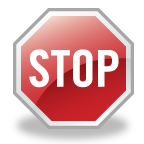   BEFORE WE BEGIN …I know you are excited to get started on your ‘Journey To Spiritual Transformation’, but let’s first take a brief ‘Spiritual Assessment’ of our lives. This assessment will help us discover our weaknesses and strengths. We will take it before we begin the 31 DAY CHALLENGE and also afterwards.Read over and rate each question on a scale of 1 – 10 (1 being the ‘Worst’ and 10 being the ‘Best’).How would you rate your overall Spiritual Life?     BEFORE _______     AFTER _______Do you spend time in God’s Word?     BEFORE _______     AFTER _______Is your prayer life consistent?     BEFORE _______     AFTER _______Do you spend time praying for others?     BEFORE _______     AFTER _______How much desire do you have to live ‘abundantly’ with joy, peace and contentment?      BEFORE _______     AFTER _______Do you feel you are living a victorious, abundant Christian life?BEFORE _______     AFTER _______Are there things in your life (sins, habits, people, etc.) hindering your relationship with the Lord?     BEFORE _______     AFTER _______Would you be willing to commit to this 31 DAY CHALLENGE?     BEFORE _______     AFTER _______HOW DID YOU DO? …Add & Record Totals HereAFTER = _______BEFORE = _______ (subtract BEFORE from the AFTER for your ‘Spiritual Improvement Score’)SPIRITUAL IMPROVEMENT = _______     Congratulations! You are well on your way to a life of Spiritual Transformation!Okay now, let’s get down to business! If you are up to this 31 DAY CHALLENGE that will change your life, then read and sign the pledge below. Keep in mind, however, this is a promise, or vow made to God, yourself and to your witness. In other words, this is a very serious commitment and should not be taken lightly!WHATS NEXT? …After your successful completion of your 31 DAY CHALLENGE, it’s time to go back and take the ‘Spiritual Assessment’ again. Record your score in the AFTER space and subtract the BEFORE from the AFTER to find out how much you have improved your spiritual life.BUT WAITYOU CAN’T STOP THERE! …Just because you have finished the 31 DAY CHALLENGE, reading from God’s Word and praying for an entire month, it doesn’t mean you should return to your old habits again – absolutely not! As the old saying goes, ‘This is only the tip of the iceberg’. The completion of this challenge is simply a starting point on a life-long journey of Spiritual transformation culminating with our ultimate and final, eternal transformation. I am working on another, even greater challenge to follow! My friends, we are well underway to transforming our lives from a simple, ugly cocoon to a beautiful and graceful butterfly in the Lord’s service. I’ll see you at the end of your 31 DAY CHALLENGE!‘Keep on praising, praying and proclaiming the Word of Truth!’– Pastor GregAll rights reserved. You may print and use this material only for your personal use. Any portion of this written material cannot be copied either mechanical or written with the intent of distribution, sale, or profit in anyway without the express written consent of the author. ©2013 Pastor Greg Hooker Ministries